Муниципальное бюджетное общеобразовательное учреждение «Балахтинская средняя школа № 1 имени Героя Советского Союза Ф.Л. Каткова»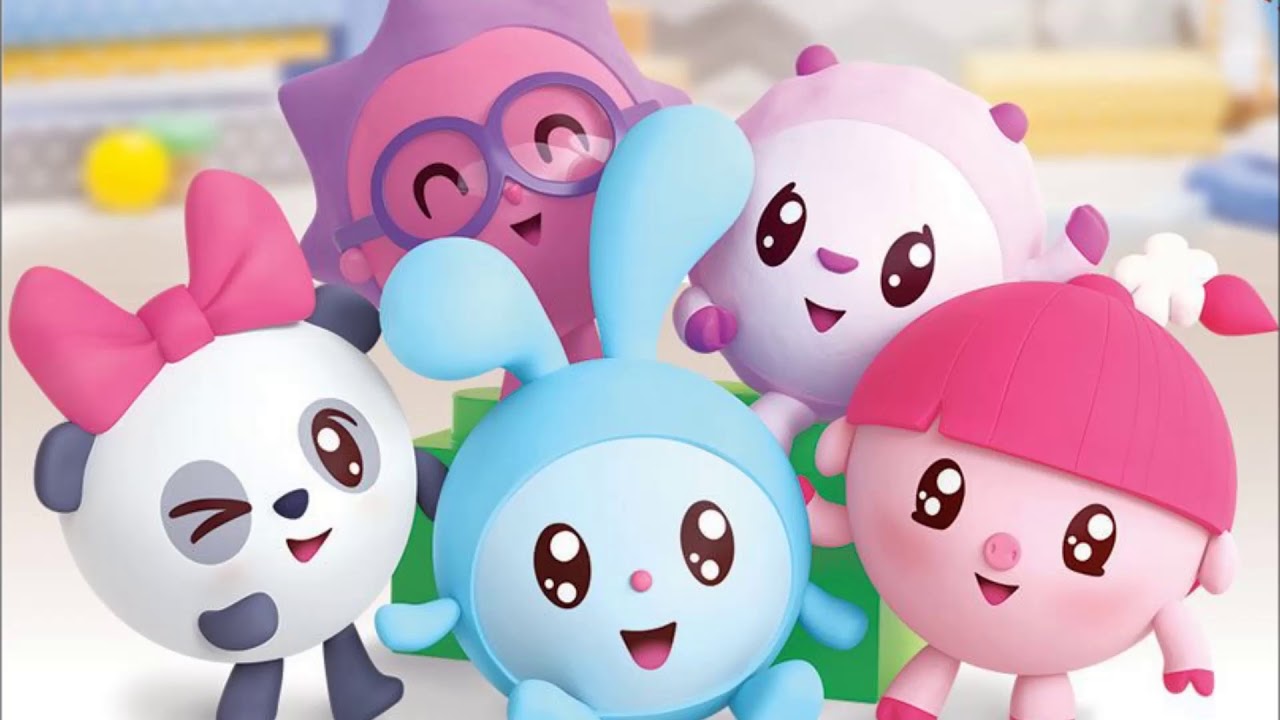 Программа комплексного психолого-педагогического сопровождения детей раннего возраста «Малышарики»Составители: Н.А. Юнг (педагог-психолог), О.Н. Соловьёва (учитель-дефектолог), Н.В. Вяткина (социальный педагог)пгт БалахтаПояснительная запискаПрограмма комплексного психолого-педагогического сопровождения детей раннего возраста «Малышарики» направлена на создание условий для воспитания, развития детей дошкольного возраста от 1 до 3 лет. Ранний возраст является наиболее ответственным периодом, когда развиваются моторные функции, ориентировочно-познавательная деятельность, речь, формируются базисные качества личности. Ранняя и адекватная помощь ребенку позволяет более эффективно компенсировать нарушения в психофизическом развитии и, тем самым, смягчить или предупредить вторичные и третичные их проявления, скорригировать уже имеющиеся трудности в развитии, достичь максимально возможного для каждого ребенка уровня общего развития.На территории Балахтинского района с каждым годом возрастает количество детей, рождающихся с различного рода нарушениями. Это в свою очередь ведёт к увеличению обращений родителей, озабоченных проблемами воспитания, видящих и осознающих особенности своих детей (не говорит, не понимает обращенную речь, гиперактивен….) и озабоченных их дальнейшим развитием, но нехватка мест в ясельных группах ДОУ приводит к тому, что сентизивный период воспитания остается не охваченным. Основная идея программы заключаются в том, что: взрослые играют важную роль в развитии ребенка, поэтому занятия с маленькими детьми не могут проводиться без участия родителей. Родители присутствуют на занятиях, могут включаться в совместную деятельность с собственными детьми и в активное взаимодействие с педагогами.Программа предназначена для оказания помощи детям в возрасте от 1 до 3 лет (в том числе детям с ОВЗ, детям-инвалидам), их родителям.Цель: Оказание комплексной коррекционно-развивающей помощи детям от 1 до 3 лет, включение родителей в совместный педагогический процесс.  Задачи:1. Формировать у ребенка опыт игровой, практической, познавательной, творческой и др. видов деятельности.2. Формировать у ребенка опыта самопознания.3. Укреплять здоровье ребенка и развивать основные движения, крупную и мелкую моторику.4. Развивать предметную деятельность, знакомить ребенка с предметами ближайшего окружения, их свойствами, назначением и действиями с ними, учить отбирать и группировать предметы по их свойствам.5. Стимулировать познавательную активность ребенка.6. Развивать основы всех сторон речи: словаря, грамматического строя речи, связной речи, звуковой культуры речи.7. Создавать условия   для развивающего взаимодействия в общении, познании и выполнении элементарных правил поведения, ощущение успешности в деятельности и развития позитивного образа «Я».8. Обогащать связи ребенка с окружающим миром, развивать интерес к доступным его пониманию явлениям в повседневной жизни и в специально организованной деятельности, способствовать отображению их в игровой, изобразительной, музыкальной и другой деятельности.9. Содействовать развитию элементарного эстетического восприятия, способности эмоционально реагировать на эстетические особенности природы, предметы ближайшего окружения, на литературные и изобразительные художественные образы.10. Привлекать родителей и членов семьи к активному участию в воспитании и обучении собственного ребенка.Занятия проводятся в групповой и индивидуальной форме, исходя из данных входной диагностики, учитывая индивидуальные психофизиологические особенности обучающихся.Обучение построено таким образом, что один вид деятельности сменяется другим. Это позволяет сделать работу обучающихся динамичной, насыщенной и менее утомительной благодаря частым переключениям. Обязательными условиями при проведении занятий являются: -планирование материала от простого к сложному, -дозирование помощи педагога, -постепенный переход от совместной деятельности с педагогом к самостоятельной работе обучающегося. Упражнения и задания, предлагаемые обучающимся выстроены так, что прослеживается тенденция к усложнению заданий, словарного материала. С каждым занятием задания усложняются, увеличивается объем материала для запоминания, наращивается темп выполнения заданий. Сценарии занятий разработаны по темам, которые близки и понятны ребенку, так как они связаны с его ближайшим окружением, любимыми мультипликационными героями. Учитывая возрастные и психологические особенности детей раннего возраста, мы ввели в сценарии занятий близких детям героев мультсериала «Малышарики» – Нюшенька, Ежик, Крошик, Пандочка, Барашек, которые совместно с детьми знакомятся с цветом, формой и т.д.Каждое занятие с детьми совместно с родителями, включенное в тематический план программы, имеет устойчивую структуру:1. Ритуал приветствия.2. Просмотр мультфильма.
3. Сенсорно-интеллектуальная и речевая деятельность (предметные и сюжетные игры, игры с сенсорными материалами).
4. Двигательная деятельность (двигательные игры и упражнения, музыкально-двигательные игры).
5. Пальчиковые игры.
6. Развитие общей и мелкой моторики (рисование пальчиками, кистями, лепка, аппликация, конструирование).
7. Итог занятия. 8. Ритуал прощания.Основные формы работы:игры (пальчиковые, дидактические, двигательные, ролевые, с правилами)развивающие упражнениярассказ, беседа, опроснаблюдениедемонстрацияиллюстрацияпрослушивание музыкальных произведенийпросмотр мультфильмапсихогимнастикаэлементы арттерапии, сказкотерапии.Сроки реализации программы: программа рассчитана на 34 занятия. Учитывая особенности детей раннего возраста, занятия целесообразно проводить в первую половину дня 1 раз в неделю. Смена видов деятельности позволяет удерживать внимание ребенка, не утомляя его. Включенность в каждое занятие элементов двигательной активности позволяет варьировать продолжительность занятия.Ожидаемые результаты реализации программы:– легкая степень адаптации детей к ДОУ;– раннее выявление отклонений в развитии детей;– максимальное раскрытие индивидуального возрастного потенциала ребенка;– развитие основных двигательных навыков; – понимание   речи педагога и целенаправленное выполнение действий по инструкции;– повышение психолого-педагогической грамотности родителей.Педагогическая диагностика Проводится в ходе наблюдений за активностью детей в спонтанной и специально организованной деятельности, позволяющих фиксировать индивидуальную динамику и перспективы развития каждого ребенка. Оценка эффективности реализации программы проводится на входящей и итоговой диагностике с использованием следующего диагностического инструментария Е. А. Стребелевой:Диагностическая методика на установление контакта и сотрудничества ребенка с взрослым, на выявление понимания ребенком словесной инструкции, умения следить за двигающимся предметом, на определение уровня развития ручной моторики – «Поймай шарик»Диагностическая методика на выявление практического ориентирования на величину, а также наличия соотносящих действий – «Спрячь шарики».Диагностическая методика на выявление уровня развития практического ориентирования на величину предметов, наличия соотносящих действий, понимания указательного жеста, умения подражать действиям – «Разбери и сложи матрешку»Диагностическая методика на выявление уровня развития практического ориентирования на величину, наличия соотносящих действий, ведущей руки, согласованности действий обеих рук, целенаправленности действий – «Разбери и сложи пирамидки»Диагностическая методика на выявление уровня развития зрительного восприятия предметных картинок, понимание жестовой инструкции «Найди парные картинки»Диагностическая методика на выявление умений ребенка выделять цвет как признак, различать и называть цвета - «Поиграй с цветными кубиками»Диагностическая методика на выявление уровня развития целостного восприятия предметной картинки – «Сложи разрезные картинки». Диагностическая методика на выявление у ребенка умения действовать по подражанию, показу – «Построй из палочек (молоточек или домик)»Диагностическая методика на выявление уровня развития наглядно – действенного мышления, умения использовать вспомогательное средство (тесемку) – «Достань тележку»Диагностическая методика на выявление понимания речевой инструкции, уровня развития предпосылок к предметному рисунку, а так же на определение ведущей руки, согласованности действий рук, отношения к результату «Нарисуй (дорожку или домик)». Результаты педагогической диагностики могут использоваться исключительно для решения следующих образовательных задач: 1) индивидуализации образования (в том числе поддержки ребенка, построения его образовательной траектории или профессиональной коррекции особенностей его развития); 2) оптимизации работы с группой детей.  Способы фиксации результатов: мониторинг проводится по результатам входящей, промежуточной и итоговой диагностик, результаты которых вносятся в таблицу (см. приложение). Тематическое планирование комплексных психолого-педагогических занятий«Малышарики»Учебные и методические материалы: наглядный и раздаточный материалы, дидактические игры, наборы цветных карандашей, краски, пластилин, листы бумаги А4, наборы строительных материалов, игрушки и др., диагностический материал Е.А. Стребелевой «Психолого-педагогическое обследование детей»Материально-технические условия: комната с игровыми зонами, компьютер, набор мебели (маленькие столики и стульчики по количеству детей, соответствующие требованиям СанПиНа, стол для пособий, стулья для педагогов и родителей), ковер для занятий на полу, музыкальное сопровождение, интерактивная доска, магнитная доска, часы, спортивное оборудование (канаты, мячи, гимнастическая скамейка высотой 12-18 см).№ТемаСерия мультфильмаСодержание1ДиагностикаДиагностикаДиагностика2ДиагностикаДиагностикаДиагностика3Знакомство с малышарикамиСерия №13 – «Прятки»Рисуем малышариков4ЦветаСерия №3 - «Фломастеры», Жёлтый и синий5ЦветаСерия №5 - «Неизвестные следы»Чёрное и белое6ЦветаСерия №7 - «Красная шапочка», Красный7ЦветаСерия №31 - «Зеленука»Зелёный8ФормыСерия №8 - «Солнышко» Круг9ФормыСерия №14 - «Домики»Треугольник10ФормыСерия №26 - «Мозаика»Квадрат11ФормыСерия №29 - «Обруч»Овал12ФормыСерия №54 – «Гости»Прямоугольник13«Мамин день»Серия №95 – «Мама для цыпленка»«Мама для цыпленка»14  Понятия (противоположности)Серия №1 – «Качели»Лёгкое и тяжелое15  Понятия (противоположности)Серия №18 – «Футбол»Большое и маленькое16  Понятия (противоположности)Серия №20 – «Шмяк»Высокий и низкий17Промежуточная диагностикаПромежуточная диагностикаПромежуточная диагностика18Новый годСерия №106 – «Топ-топ, Новый год!»«Ёлка у Нюши»19Понятия (противоположности)Серия №11 – «Ручейки»Узкое и широкое20Понятия (противоположности)Серия №25 – «Рыбалка»День и ночь21Серия №33 – «Сказочка»Утро и вечер22ЧислаСерия №6 – «Башня»Один и много23ЧислаСерия №55 – «Фокус»Один и ни одного2423 февраляСерия №35 – «Поехали»Транспорт25ЧислаСерия №51 – «Не скучай»Число 126ЧислаСерия №58 – «Чемпионы»Число 227ЧислаСерия №37 – «Секретик»Число 328ВежливостьСерия №21 – «Цветок»Волшебные слова29ДействияСерия №45 – «Пчелка»Насекомые30ДействияСерия №61 – «Перышки»Птицы31ДействияСерия №127 – «Матрешка»Матрёшки32Итоговая диагностикаИтоговая диагностикаИтоговая диагностика33Итоговая диагностикаИтоговая диагностикаИтоговая диагностика34ЗаключительноеСерия №112 – «Бабочки»Бабочки